BrazilBrazilBrazilMarch 2030March 2030March 2030March 2030SundayMondayTuesdayWednesdayThursdayFridaySaturday12Carnival345678910111213141516171819202122232425262728293031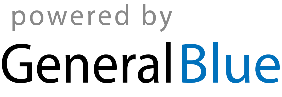 